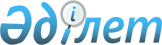 О признании утратившим силу приказа Министра образования и науки Республики Казахстан от 10 октябри 2012 года № 467 "Об утверждении регламентов электронных государственных услуг по лицензированию образовательной деятельности, оказываемых Министерством образовании и науки Республики Казахстан"Приказ Министра образования и науки Республики Казахстан от 19 ноября 2014 года № 480

      В соответствии с пунктом 2 статьи 21-1 Закона Республики Казахстан от 24 марта 1998 года «О нормативных правовых актах» ПРИКАЗЫВАЮ:



      1. Признать утратившим силу приказ Министра образования и науки Республики Казахстан от 10 октября 2012 года № 467 «Об утверждении регламентов электронных государственных услуг по лицензированию образовательной деятельности, оказываемых Министерством образования и науки Республики Казахстан» (зарегистрированный в Реестре государственной регистрации нормативных правовых актов № 8082, опубликованный в газете «Казахстанская правда» от 20 февраля 2013 года № 63-64 (27337-27338); от 21 февраля 2013 года № 65-66 (27339-27340)).



      2. Комитету по контролю в сфере образования и пауки Министерства образования и науки Республики Казахстан (С. Нюсупов) в установленном законодательством порядке:



      1) направить копию настоящего приказа в Министерство юстиции Республики Казахстан;



      2) обеспечить официальное опубликование настоящего приказа в информационно-правовой системе «Әділет»;



      3) обеспечить размещение настоящего приказа на интернет-ресурсе Министерства образования и науки Республики Казахстан.



      3. Контроль за исполнением настоящего приказа возложить на председателя Комитета по контролю в сфере образования и науки Министерства образования и науки Республики Казахстан С. Нюсупова.



      4. Настоящий приказ вводится в действие со дня его подписания.      Министр                                    А. Саринжипов
					© 2012. РГП на ПХВ «Институт законодательства и правовой информации Республики Казахстан» Министерства юстиции Республики Казахстан
				